Консультация для родителей на тему: «Формирование грамматического строя речи»          Дошкольный возраст – это наиболее сензитивный период для овладения родным языком, который является не только средством и способом общения, но и играет важную роль в развитии мышления, внимание, памяти.Грамматический строй речи — это взаимодействие слов между собой в словосочетаниях и предложениях. Основой для его формирования является повседневное общение ребенка с близкими взрослыми, совместная деятельность с ними.При формировании грамматического строя речи ребенок должен освоить сложную систему грамматических закономерностей путем анализа речи окружающих, выделяя общие правила грамматики на практическом уровне, обобщая эти правила и закрепляя их в своей речи.Особенности формирования грамматического строя речи.Работа по формированию грамматического строя речи содержит несколько направлений:словоизменение – число, род, падежи;словообразование – образование новых слов при помощи приставок, суффиксов, образование новых слов с помощью различных частей речи, образование сложных слов;согласование различных частей речи между собой;фраза – использование в речи сложных распространенных предложений с союзами, предлогами.            При общем недоразвитии речи формирование грамматического строя происходит с большими трудностями, чем овладение активным и пассивным словарем. У детей отмечаются стойкие ошибки в образовании множественного числа, согласовании существительных с числительным. Многочисленные ошибки наблюдаются при образовании новых слов; образовании относительны прилагательных.Нарушения грамматического строя речи могут быть причиной многочисленных ошибок на письме и при чтении, помешают усвоению правил русского языка.Несмотря на сложность, грамматический строй ребенок должен усвоить в дошкольном детстве для подготовки к школе, полноценного общения, правильного познания окружающего мира. Без достаточного овладения грамматическим строем невозможно развернутое рассуждение, развитие монолога, связной речи.На сегодняшний момент школа предъявляет высокие требования к речевому развитию будущих учеников в связи с усложнением программного материала. Ребенок, поступающий в школу должен владеть навыками словоизменения и словообразования, видеть связь слов в предложении. Лучше всего это усваивается в играх.Игры для формирования грамматического строя речи.Игра «Мой, моя, мое, мои»Цель: закрепление согласования притяжательных местоимений с существительными.Ход: Назовите предметы, про которые можно сказать «это мой» (мой карандаш), «это моя» (моя кукла), «это мое» (мое платье).Игра «Найди по цвету»Цель: закрепление согласования прилагательного и существительного в роде и числе.Ход: Детям предлагаются картинки или предметы разного цвета. Взрослый называет цвет. Дети находят предметы данного цвета, которые подходят к данной форме прилагательного. (Красное – яблоко, платье, пальто.)Игра «Каким карандашом ты будешь раскрашивать?»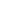 Цель: закрепление согласования прилагательного с существительным.Ход: Детям даются нераскрашенные картинки. Дети определяют, каким цветом и что они будут раскрашивать. Например: «Зеленым карандашом я буду раскрашивать траву, листья на деревьях, желтым карандашом я буду раскрашивать подсолнух, солнце и т.д.».Игра «Назови ласково»Цель: закрепление согласования прилагательного с существительным, образования уменьшительных форм прилагательных.Ход: взрослый произносит часть фразы, а дети ее заканчивают, добавляя слово.Игра «Что из чего сделано?»Цель: образование относительных прилагательныхХод: Взрослый говорит: «Стакан из стекла»Дети должны ответить на вопрос: «Какой?», «Какая?» или «Какое?» (стеклянный стакан) Стакан из стекла — стеклянный, сковорода из чугуна — чугунная, ложка из дерева — деревянная и т.д.Родителям необходимо внимательно относиться к речи ребенка, своевременно обращаться к специалистам при наличии стойких нарушений в речи ребенка.Консультация для родителей «Ваш ребенок будущий первоклассник» Скоро в школу... Через год ваш ребёнок переступит её порог.Поступление в школу – это начало нового этапа в жизни ребёнка, вхождение его в мир знаний, новых прав и обязанностей, сложных и разнообразных взаимоотношений со взрослыми и сверстниками.Начало длительного учебного процесса, а именно поход в первый класс важное событие в жизни не только самого ребёнка, но и его родителей. К этому моменту нужно отнестись крайне внимательно и деликатно. Именно с данного момента начинается формирование ребёнка как социальной активной личности, устанавливается его позиция в коллективе, зарождается дружба, симпатии, и, конечно же, первая любовь. Очень важно поддержать ребёнка в его начинаниях и победах, а так же проанализировать вместе с ним неудачи. Для того что бы сделать это без ущерба для психологического и эмоционального здоровья школьника необходимо выполнять следующие рекомендации:Советы родителям будущих первоклассников:слушайте рассказы ребёнка, задавайте вопросы и всячески демонстрируйте интерес к тому, как прошёл его деньдемонстрируйте уважительное отношение к школе, это облегчит процесс адаптации ребёнкаоставайтесь спокойными и уравновешенными в вопросах подготовки к школе. Таким образом, Вы подадите пример школьнику, и он не будет чувствовать страха и тревог, сталкиваясь с непредвиденными ситуациямихвалите ребёнка за его маленькие победы, и не ругайте за неудачи. Попробуйте вместе проанализировать почему ситуация сложилась так, а не иначе, и как необходимо поступить в таком случае. Взамен на своё внимание Вы получите полное доверие со стороны ребёнка. Он будет считать Вас не просто родителями, которых безумно любит, а и друзьями, которые обязательно помогут в трудной ситуации.избегайте чрезмерных требований. Не спрашивайте с ребёнка все и сразу. Ваши требования должны соответствовать уровню развития его навыков и познавательных способностей. Не забывайте, что такие важные и нужные качества, как прилежание, аккуратность, ответственность не формируются сразу. Ребёнок пока ещё только учится управлять собой и организовывать свою деятельность. Не пугайте ребёнка трудностями и неудачами в школе, чтобы не воспитать в нём ненужную неуверенность в себе.предоставьте ребёнку право на ошибку. Каждый человек время от времени ошибается, и ребёнок здесь не является исключением. Важно, чтобы он не боялся ошибок, а умел их исправить. В противном случае у ребёнка сформируется убеждение, что он ничего не может.помогая ребёнку выполнять задание, не вмешивайтесь во все, что он делает. Дайте ему возможность добиться выполнения задания самостоятельно.Мотивация. На вопрос «Хочешь ли ты в школу?» большинство дошколят ответят «Да!». Но, к сожалению, уже после недели обучения у значительной части первоклассников ответ на тот, же вопрос меняется на «Нет!».Для вашего дошколёнка школа представляется как некий идеальный образ, сложившийся на основе собственных впечатлений от занятий на подготовительных курсах, просмотра кинофильмов и мультфильмов, рассказов взрослых и даже мечтаний.Как же узнать чего ребёнок ждёт от учёбы в школе? Как сделать так, чтобы его не ждало разочарование?Единственный способ выяснить это – говорить со своим ребёнком.Расскажите о своей школьной жизни и о своём первом классе поделитесь с ребёнком собственными впечатлениями и воспоминаниями. Расскажите смешные истории из своего школьного прошлого, расскажите про своих друзей — одноклассников. Устройте семейный вечер воспоминаний с просмотром фотографий вашей школьной поры. Удовольствие и пользу получит не только ваш будущий первоклассник, но и вы сами. Это, к тому же, повод побольше узнать о детстве близких людей. Настраивайте ребёнка на успех в учёбе, не пугайте неудачами. Приводите положительные примеры и хвалите ребёнка. Приведите пример о том, как много интересного можно узнать на уроках в школе. Но не приукрашивайте, поскольку в первом классе ребёнку, безусловно, не раскроют все тайны вселенной.Приучите ребенка содержать в порядке свои вещи.Успехи ребенка в школе во многом зависят от того, как он умеет организовывать свое рабочее место. Вы можете сделать эту скучную процедуру более привлекательной. Заранее подготовьте в семье рабочее место ребенка: пусть у него будет свой рабочий стол, свои ручки и карандаши (карандаши придется на первых порах точить пока вам, дорогие родители).Все это как у взрослых, но — личная собственность ребенка! И ответственность за порядок тоже личная, ведь у взрослых так.Приучайте ребенка к самостоятельности в обыденной жизни.Чем больше ребенок может делать самостоятельно, тем более взрослым он себя ощущает.Научите ребенка самостоятельно раздеваться и вешать свою одежду, застегивать пуговицы и молнии. (Помните, что маленькие пальчики могут справиться только с большими пуговицами и молниями.) Завязывание бантиков на шнурках ботинок потребует особой помощи и внимания с вашей стороны. Желательно, если это будет не накануне выхода на улицу. Лучше посвятить этому занятию несколько вечеров.Особое внимание при подготовке к школе обращают на режим дня детей.Если он не установлен или плохо выполняется, надо обязательно добиваться его выполнения. Режим нужен не только для укрепления здоровья дошкольников: твердый распорядок организует деятельность детей, приучает их к порядку, воспитывает необходимое будущему школьнику чувство времени.Адаптация ребенка к школе пройдет быстрее, если у него будут воспитаны навыки общественного поведения: вежливость, сдержанность, послушание. В возрасте 6-7 лет ребенок должен внимательно, не перебивая слушать взрослого, не вмешиваться в разговор старших, быть предупредительным с товарищами. Если ребенок не умеет считаться с другими людьми, ему будет сложнее установить дружеские отношения с детьми, войти в школьный коллектив. Взрослые должны помнить, что средствами воспитания навыков общественного поведения являются: пример взрослых, справедливая оценка поступков ребенка, постоянные напоминания об общепринятых правилах поведения. Первый год в школе – сложный период. Иногда родители могут спровоцировать “школьный стресс”, желая сиюминутных успехов, не учитывая психологические особенности ребенка.Стремитесь сделать полезным каждое мгновение общения с ребенком.Если ребенок помогает вам выпекать праздничный пирог, познакомьте его с основными мерами объема и массы. Продуктовые универсамы — очень подходящее место для развития внимания и активного слушания ребенка. Попросите ребенка положить в корзину: три пачки печенья, пачку масла, батон белого и буханку черного хлеба. Свою просьбу изложите сразу и больше не повторяйте.Ребенок помогает вам накрывать на стол. Попросите его поставить на стол четыре глубокие тарелки, возле каждой тарелки справа положить ложку. Спросите: сколько ложек тебе понадобится?Ребенок готовится ко сну. Предложите ему вымыть руки, повесить полотенце на свой крючок, выключить свет в ванной.Проходя по улице или находясь в магазине, обращайте внимание ребенка на слова-надписи, которые окружают нас повсюду. Объясняйте их значение.Считайте деревья, шаги, проезжающие мимо машины.Учите ребенка чувствовать и удивляться, поощряйте его любознательность.Обращайте его внимание на первые весенние цветы и краски осеннего леса.Сводите его в зоопарк и вместе найдите самое большое животное, потом самое высокое.Наблюдайте за погодой и очертаниями облаков.Учите ребенка чувствовать.Открыто переживайте с ним все события повседневной жизни, и его любознательность перерастет в радость учения.ОТКАЖИТЕСЬ ОТ ФРАЗ, КОТОРЫЕ ДОВОЛЬНО ЧАСТО ИСПОЛЬЗУЕТЕ В ОБЩЕНИИ С ДЕТЬМИ:Вот пойдёшь в школу там тебе … Ты, наверное, будешь двоечником? Они могут вызвать чувство тревоги, неверия в свои силы, нежелание идти в школу.Знаешь, как мы будем тебя любить, если ты будешь учиться только на пятёрки. Родительские притязания основаны не на реальных возможностях сына или дочери, а на неких абстрактных представлениях об идеальном ребёнке. Крах родительских надежд может стать источником детских страданий, привести к потере уверенности в родительской любви, а значит, уверенности в себе.Учись так, чтобы за тебя не приходилось краснеть.Такому взрослому кажется, что их собственное самоуважение зависит от оценок, которые получает ребёнок. Иными словами взрослый человек, испытывая страх перед «унижением», делает ответственным за свою самооценку ребёнка: «Только от тебя зависит, придётся мне испытывать стыд или нет, ты несёшь ответственность за моё внутреннее состояние». Чувство вины – на ребёнка взваливается бремя двойной нагрузки – психологический груз может стать причиной невроза.Попробуй мне только сделай ещё раз такую глупую ошибку. Вызывает унижение, заниженную самооценку – может привести к комплексу неполноценности. У ребёнка, которому постоянно угрожают, могут возникнуть враждебные чувства к родителям.Приятные хлопоты – важные дела!Цветок красный, а цветочек красненькийВедро синее, а ведерко …Яблоко сладкое, а яблочко …Солнце теплое, а солнышко …Чашка синяя, а чашечка …Цыпленок пушистый, а цыпленочек …